21 февраля в рамках работы  семейного спортивного клуба «Удальцы» по плану прошло совместное детско - родительское мероприятие, посвященное  Дню Защитника Отечества.Форма проведения: спортивный праздник  «Все мы – моряки»Актуальной является проблема взаимодействия дошкольного образовательного учреждения и семьи. За воспитание и образование детей ответственность несут в первую очередь родители. Родители являются первыми педагогами. Они обязаны заложить основы физического, нравственного и интеллектуального развития личностиРебенка в раннем детском возрасте для воспитания детей дошкольного возраста, охраны и укрепления их физического и психического здоровья, развития интеллектуальных способностей.Освещение оздоровительно – профилактической деятельностиВовлечение родителей в активную жизнь детского сада, привлечение к непосредственному участию. Формирование осознанного отношения к здоровому образу жизни у всех членов семьи.Одной из эффективных форм работы с родителями являются совместные спортивные праздники, на которых создаются благоприятные условия не только для физического развития, укрепление здоровья всех участников. Но и для формирования между родителями и детьми отношений, основанных на любви, взаимопонимании. И цель этого праздника показать родителям, как они могут организовывать совместный досуг со своими детьми, и сколько радости это принесет их детям. А как благотворительно такие мероприятия отражаются на их здоровье!Семья во многом определяет отношение детей к физической культуре, их интересу к спорту, активность и инициативу. Этому способствует доверительное общение детей и родителей в различных ситуациях и естественно возникающая их совместная деятельность, в том числе и совместные спортивные досуги. Праздник прошел « на отлично!»  Это сказано родительскими отзывами и благодарностями.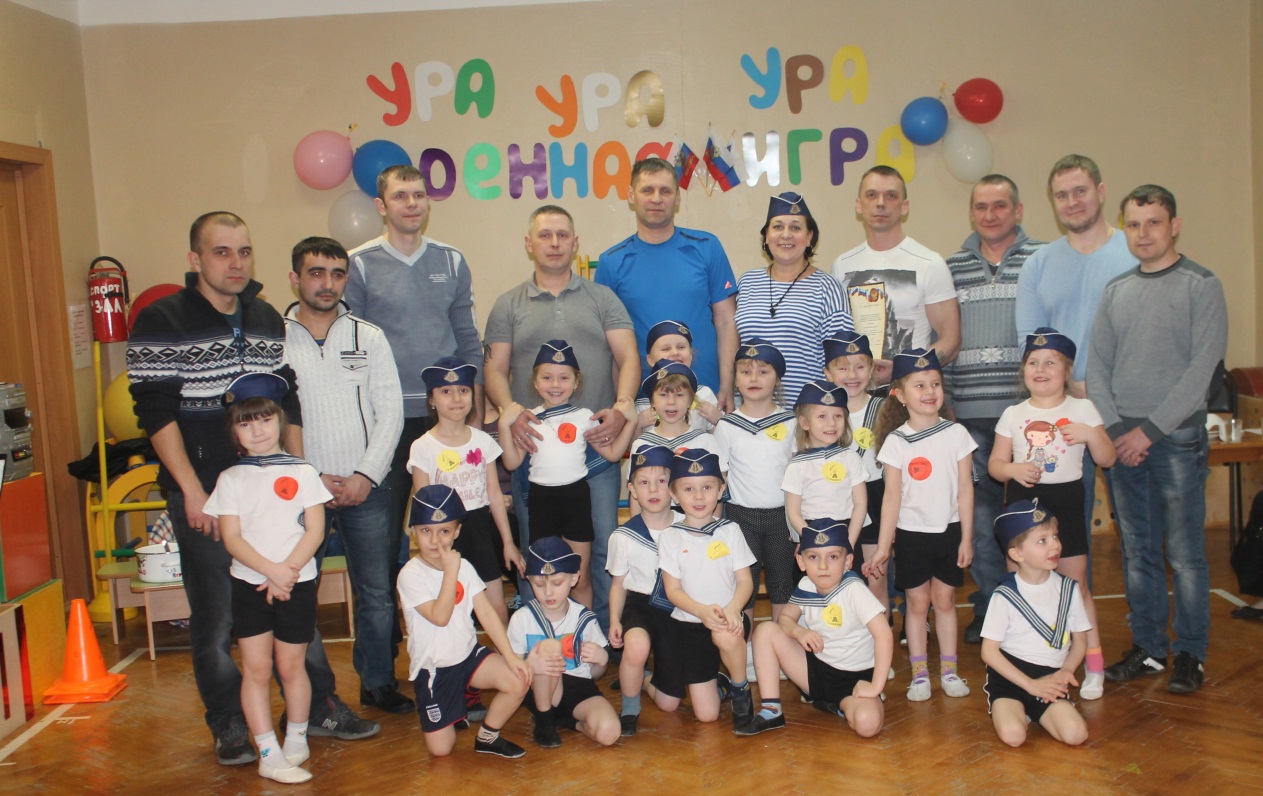 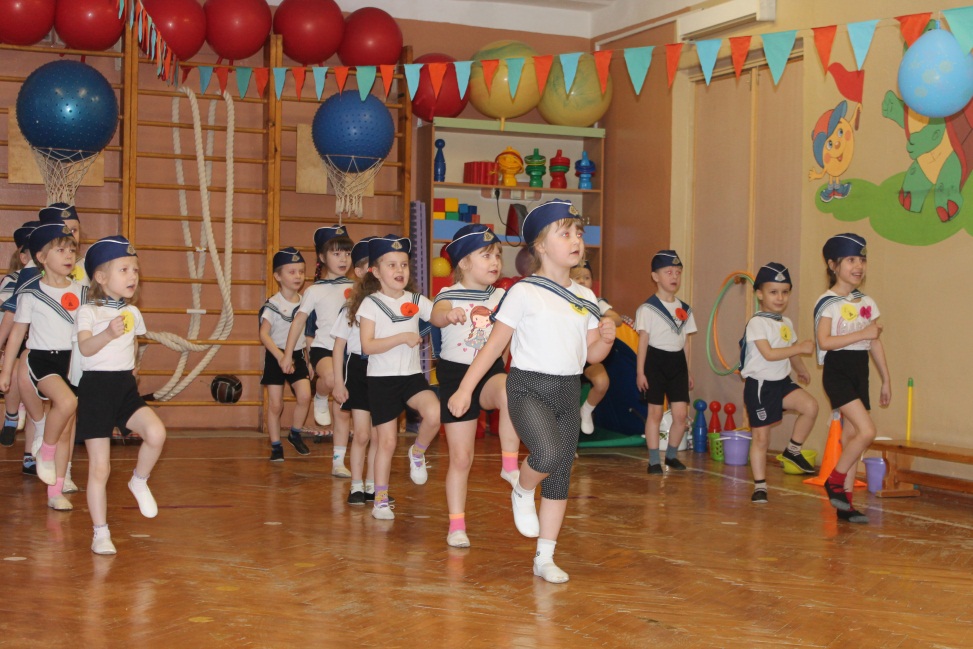 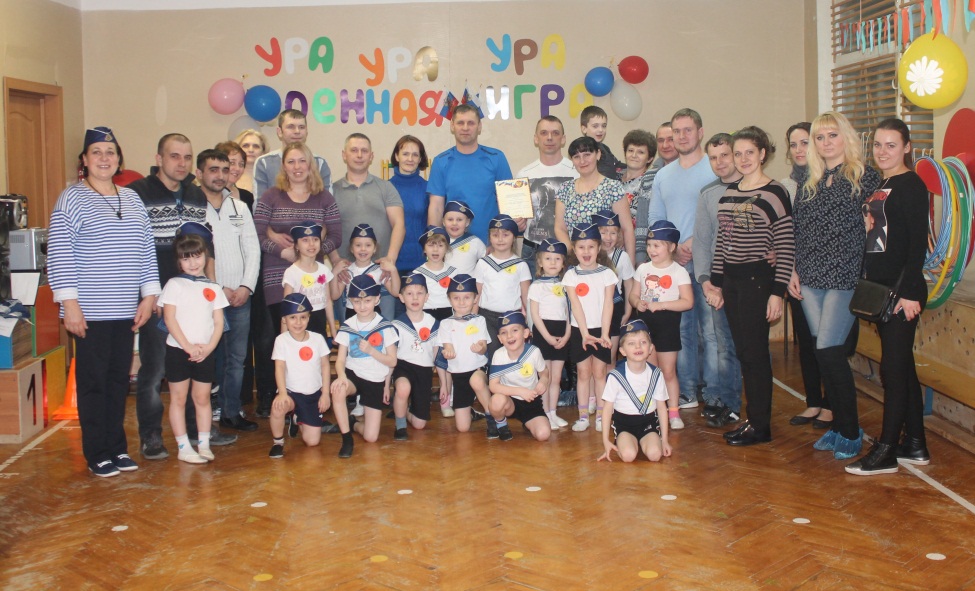 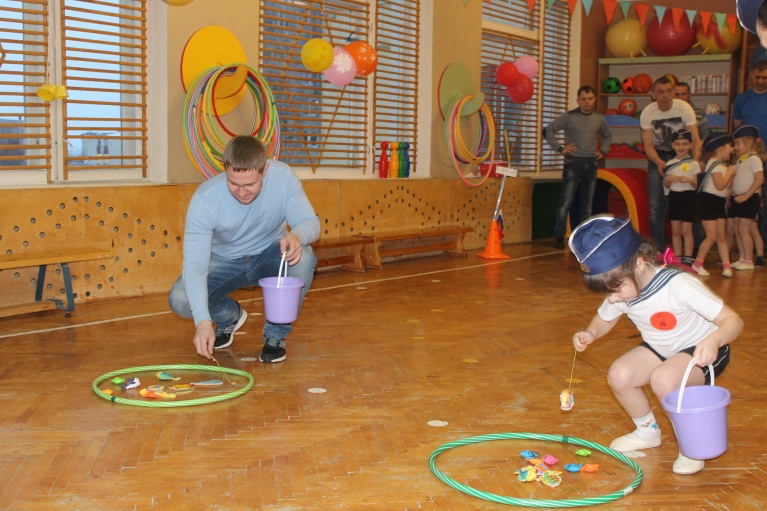 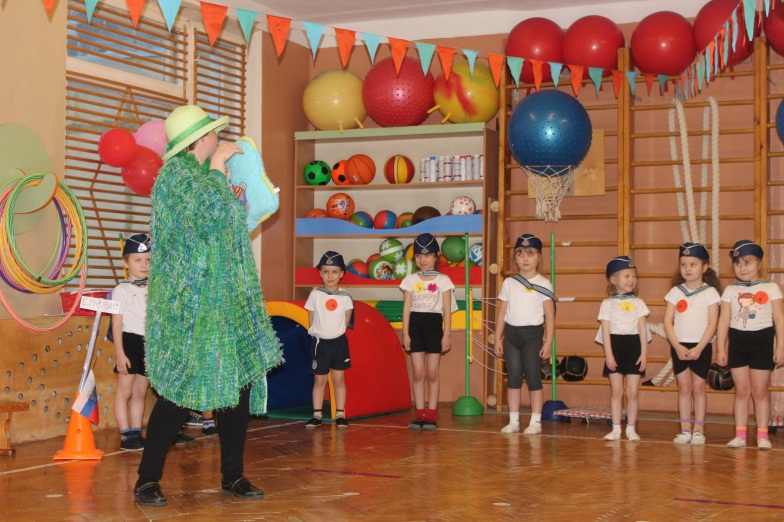 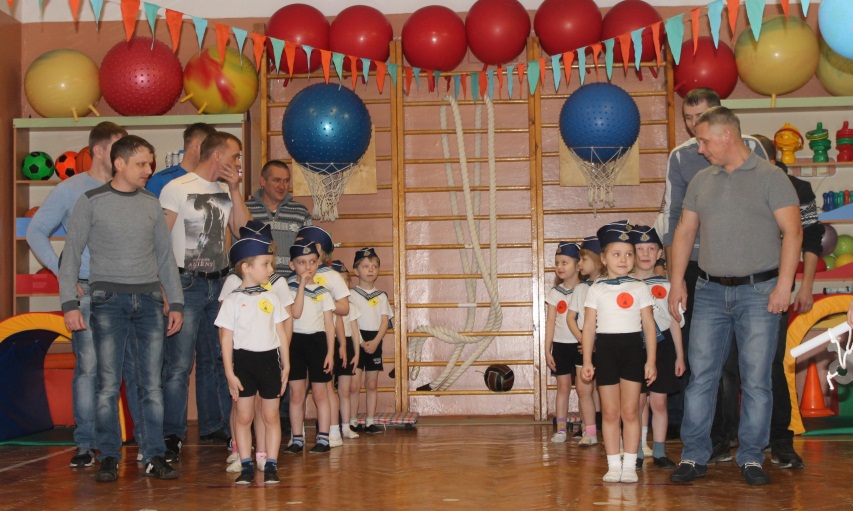 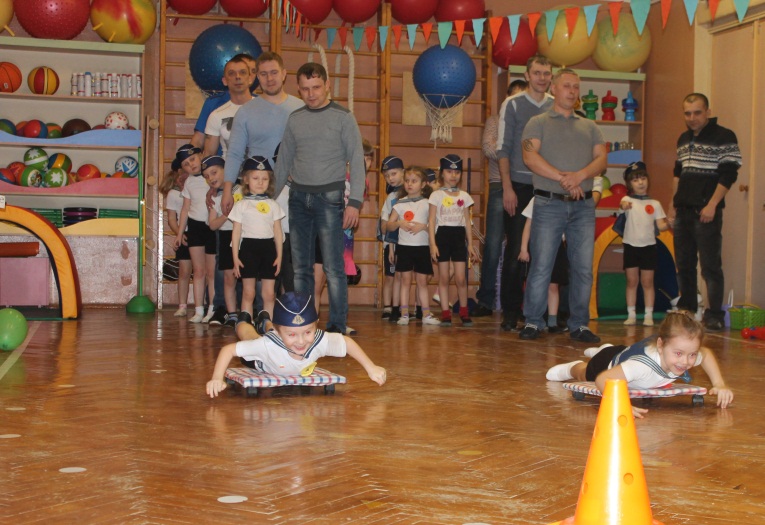 